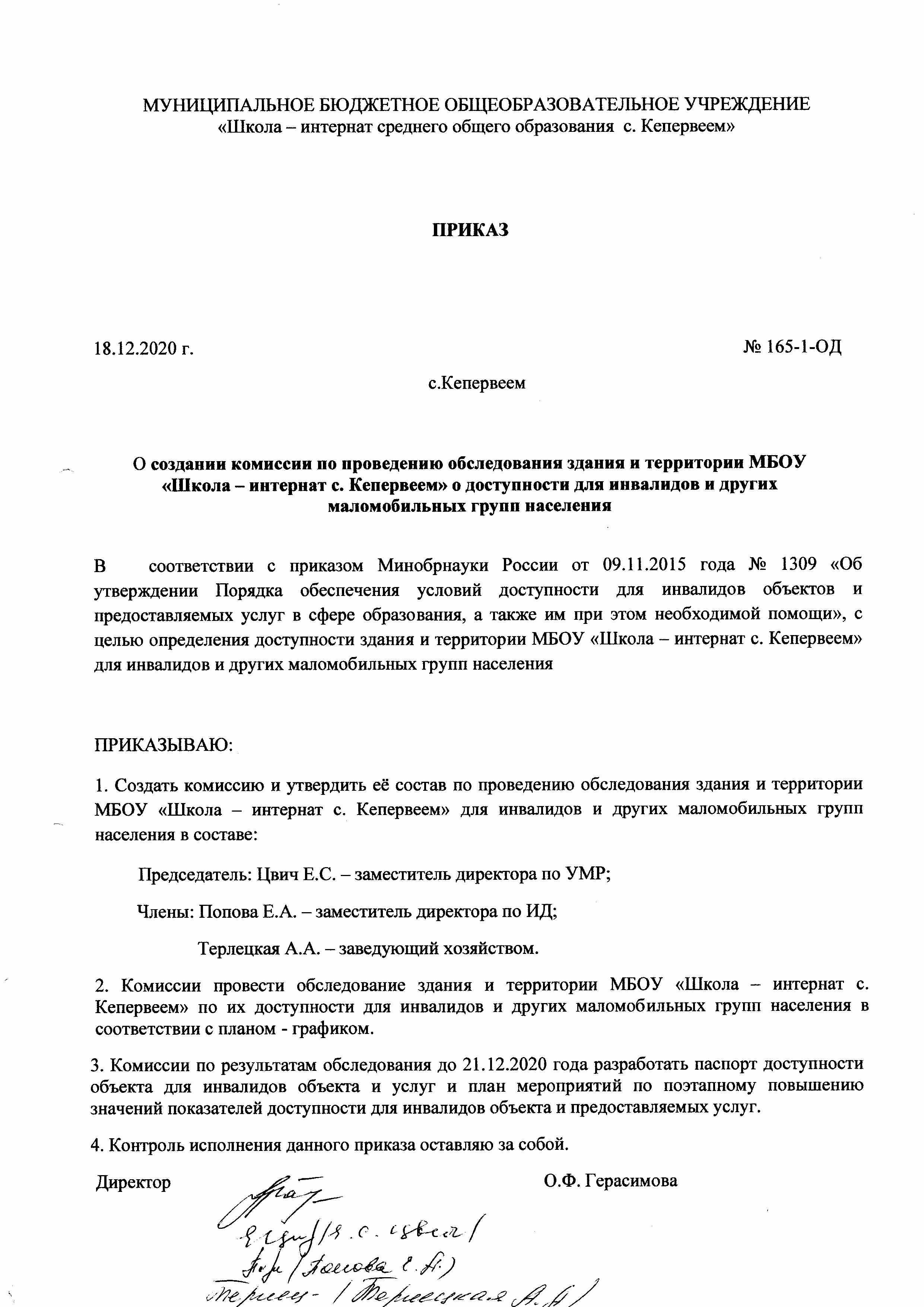 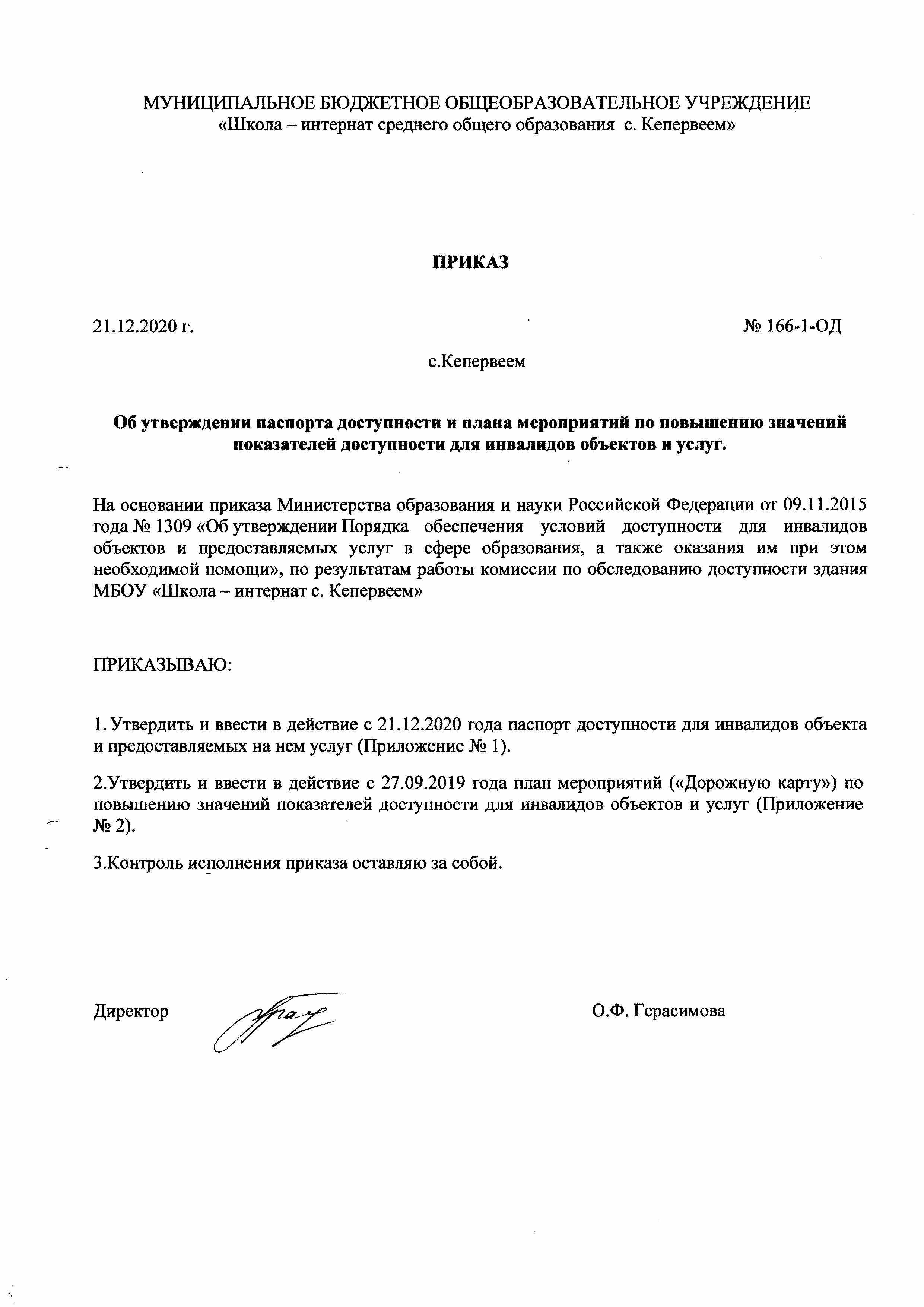 УТВЕРЖДАЮДиректор МБОУ «Школа – интернат с. Кепервеем»_____О.Ф.Герасимова Приказ  № 166-1-ОД от 21.12.2020 годаПАСПОРТ ДОСТУПНОСТИ для инвалидов объектаи предоставляемых на нем услуг в сфере образованияКраткая характеристика объекта и предоставляемых на нем услуг. Название организации (учреждения): Муниципальное бюджетное общеобразовательное учреждение «Школа – интернат среднего общего образования с. Кепервеем» Билибинского муницпального района Чукотского автономного округа1.2. Юридический адрес организации (учреждения): 689480 Чукотский АО, Билибинский район, с. Кепервеем, ул. Комарова, д.16 1.3. Основание для пользования объектом: оперативное управление.1.4. Форма собственности: государственная.1.5. Территориальная принадлежность: муниципальная.1.6. Вышестоящая организация (наименование): Управление социальной  политики администрации  МО Билибинского  муниципального района1.7. Адрес вышестоящей организации, другие координаты: 689450 Чукотский АО, г. Билибибино, ул. Курчатова, д. 6 1.8. Виды оказываемых услуг: Реализация дошкольного образования, начального общего образования, основного общего образования, среднего общего образования детей.1.9. Категория обслуживания населения: дети от 1.5 до 18 лет.1.10. Сведения о размещении объекта: - отдельно стоящее здание 3этажа, 1 763,1 м2 - прилегающий земельный участок  - 5 575м2.1.11. Год постройки здания 1986, капитальный ремонт–нет.1.12. Дата предстоящих плановых ремонтных работ: текущего – 2021 г., капитального - нет.Краткая характеристика действующего порядка предоставления на объекте услуг населениюСфера деятельности: образование.Плановая мощность (посещаемость, количество обслуживаемых в день, вместимость, пропускная способность): 120 человек.Форма оказания услуг: на объекте.Категории обслуживаемого населения по возрасту: дети.Категории обслуживаемых инвалидов: нет.Оценка соответствия уровня доступности для инвалидов объекта и имеющихся недостатков в обеспечении условий его доступности для инвалидов. Оценка соответствия уровня доступности для инвалидов предоставляемых услуг и имеющихся недостатков в обеспечении условий их доступности для инвалидов. Состояние доступности объекта оценивается как доступно частично, избирательно для разных категорий инвалидов, а также условно доступное (с дополнительной помощью), что не обеспечивает полноценного нахождения на объекте всех категорий инвалидов.Управленческие решения по срокам и объемам работ, необходимых для приведения объекта и порядка предоставления на нем услуг в соответствие с требованиями законодательства РФ.4.6. При выделении бюджетных средств проведение ремонтных работ на объекте будет осуществляться с учетом требований – постановления Правительства Российской Федерации от 26 декабря 2014 г. № 1521 «Об утверждении перечня национальных стандартов и сводов правил (частей таких стандартов и сводов правил), в результате применения которых на обязательной основе обеспечивается	соблюдение	требований	Федерального закона «Технический регламент о безопасности зданий и сооружений» и приказа Министерства регионального развития Российской Федерации от 27 декабря 2011 г. № 605 «Об утверждении свода правил «СНиП 35 – 01 -2001 «Доступность зданий и сооружений для маломобильных групп населения» (СП 59. 13330. 2012)».4.7. Период проведения работ: до2025года.4.8. Ожидаемый результат: доступность объекта маломобильным группам населения.4.9. Информация (паспорт доступности) размещена на сайте МБОУ «Школа – интернат с. Кепервеем».Особые отметки.Паспорт сформирован на основании акта обследования объекта от 18.12.2020 года Комиссией, состав которой утвержден приказом МБОУ «Школа – интернат с. Кепервеем» от 18.12.2020 года №     (акт прилагается).МБОУ «Школа – интернат с. Кепервеем» оставляет за собой право вносить изменения и дополнения в Паспорт доступности объекта и предоставляемых на нем услуг с учетом финансирования и потребности в предоставлении услуг на качественно новом уровне с учетом изменения федерального и регионального законодательства.Приложение к Паспорту доступности для инвалидовАКТ ОБСЛЕДОВАНИЯ объекта социальной инфраструктурыК ПАСПОРТУ ДОСТУПНОСТИс. Кепервеем                                                                                                           18 декабря 2020 г.1.Общие сведения об объекте. Наименование (вид) объекта: Муниципальное бюджетное общеобразовательное учреждение «Школа – интернат среднего общего образования с. Кепервеем» Билибинского муницпального района Чукотского автономного округа Адрес объекта: 689480 Чукотский АО, Билибинский район, с. Кепервеем, ул. Комарова, д.16 1.3. Сведения о размещении объекта:-отдельно стоящее здание 3этажа, 1763,1кв.м.-наличие прилегающего земельного участка: 5 575кв.м.1.4.Годпостройки здания: 1986, последнего капитального ремонта – нет.1.5. Дата предстоящих плановых ремонтных работ: текущего – 2021 год, капитального – нет.1.6. Название организации (учреждения) (полное юридическое наименование – согласно Уставу, краткое наименование): Муниципальное бюджетное общеобразовательное учреждение «Школа – интернат среднего общего образования с. Кепервеем» Билибинского муницпального района Чукотского автономного округа, МБОУ «Школа – интернат с. Кепервеем»1.7. Юридический адрес организации (учреждения): 689480, Чукотский АО, Билибинский район, с. Кепервеем, ул. Комарова, д.16 1.8. Основание для пользования объектом (оперативное управление, аренда, собственность): оперативное управление1.9. Форма собственности (государственная, негосударственная): государственная1.10. Территориальная принадлежность (федеральная, региональная, муниципальная):  муниципальная1.11. Вышестоящая организация (наименование): Управление социальной  политики администрации  МО Билибинского  муниципального района1.12. Адрес вышестоящей организации, другие координаты: 689450 Чукотский АО, г. Билибибино, ул. Курчатова, д. 6 Характеристика деятельности организации на объекте (по обслуживанию населения)Сфера деятельности (здравоохранение, образование, социальная защита, физическая культура и спорт, культура, связь и информация, транспорт, жилой фонд, потребительский рынок и сфера услуг, другое): образование.Виды оказываемых услуг: реализация	дошкольного образования, начального общего образования, 	основного общего образования, среднего общего	образования детей.Форма оказания услуг: (на объекте, с длительным пребыванием, в том числе с  проживанием, на дому, дистанционно): на объекте, в том числе с проживанием.Категории обслуживаемого населения по возрасту: (дети, взрослые трудоспособного возраста, пожилые; все возрастные категории):  дети.Категории обслуживаемых инвалидов: инвалиды, передвигающиеся на коляске, инвалиды с	нарушениями	опорно-двигательного	аппарата; нарушениями зрения, нарушениями слуха, нарушениями умственного развития: нарушениями умственного развития. Плановая мощность: посещаемость (количество обслуживаемых в день), вместимость, пропускная способность: посещаемость (количество обслуживаемых в день) - 120.Участие в исполнении ИПР инвалида, ребенка-инвалида – нет.Состояние доступности объекта.Путь следования к объекту пассажирским транспортом(описать маршрут движения с использованием пассажирского транспорта) маршрут транспорта до остановки Аэропорт.Наличие адаптированного пассажирского транспорта к объекту – отсутствует.3.2. Путь к объекту от ближайшей остановки пассажирского транспорта:3.2.1. расстояние до объекта от остановки транспорта -500 м3.2.2.время движения (пешком) -10 мин3.2.3. наличие выделенного от проезжей части пешеходного пути - нет3.2.4. перекрестки: нерегулируемые; регулируемые, со звуковой сигнализацией, таймером; нет3.2.5. информация на пути следования к объекту: акустическая, тактильная, визуальная; нет3.2.6. Перепады высоты на пути: есть, нет присутствуютИх обустройство для инвалидов на коляске: нет3.3.Организация доступности объекта для инвалидов – форма обслуживания3.4.Состояние доступности основных структурно-функциональных зон--------------------------------<**> Указывается: ДП-В – доступно полностью всем;ДП-И (К,О,С,Г,У) доступно полностью избирательно (указать категории инвалидов);ДЧ-В– доступно частично всем;ДЧ-И (К,О,С,Г,У)-доступно частично избирательно (указать категории инвалидов);ДУ– доступно условно, ВНД–временно недоступно.3.5.Итоговое заключение о состоянии доступности ОСИ:Объект доступен условно. Центральный вход в здание не соответствует нормам доступности маломобильных групп населения. Санитарно-гигиенические помещения не соответствуют нормам доступности для инвалидов и маломобильных групп. Проведение мероприятий по техническому обустройству в связи с архитектурно – планировочными особенностями здания может быть выполнено только в порядке капитального ремонта или реконструкции. Визуальные, акустические, тактильные средства и устройства информации отсутствуют. На пути следования к объекту имеется тротуар, препятствия отсутствуют. Информация на пути следования к объекту, а также на прилегающей территории отсутствует. Нет системы связи на всех зонах. Нет стоянки для автомобилей с обозначенным местом для инвалидов.4.Управленческое решение. 4.1. Рекомендации по адаптации основных структурных элементов объекта.--------------------------------<*>Указывается один из вариантов (видов работ): не нуждается; ремонт (текущий, капитальный); индивидуальное решение с ТСР; технические решения невозможны – организация альтернативной формы обслуживания.4.2. Период проведения работ до 2025года в рамках исполнения при выделении денежных средств из бюджета.(указывается наименование документа: программы, плана)4.3. Ожидаемый результат (по состоянию доступности) после выполнения работ по адаптации повышение доступности образовательных услуг для детей-инвалидов Оценка результата исполнения программы, плана(по состоянию доступности).МУНИЦИПАЛЬНОЕ БЮДЖЕТНОЕ ОБЩЕОБРАЗОВАТЕЛЬНОЕ УЧРЕЖДЕНИЕ«ШКОЛА – ИНТЕРНАТ СРЕДНЕГО ОБЩЕГО ОБРАЗОВАНИЯ С. КЕПЕРВЕЕМ»БИЛИБИНСКОГО МУНИЦИПАЛЬНОГО РАЙОНА ЧУКОТСКОГО АВТОНОМНОГО ОКРУГАПАСПОРТ ДОСТУПНОСТИдля инвалидов объектаи предоставляемых на нём услуг в сфере образования№ п/пОсновные показатели доступности для инвалидов объектаОценка состояния и имеющихся недостатков в обеспечении условий доступности для инвалидов объекта1Выделенная стоянка автотранспортных средств для инвалидовАвтотранспортных средств нет2Предоставление услуг в дистанционном виде или по месту жительства инвалидаОбучение на дому3Сменные кресла-коляскиОтсутствуют4Адаптированные лифтыОтсутствуют5Поручни Отсутствуют6Пандусы             Отсутствуют 7Подъемные платформы (аппарели)Отсутствуют 8Раздвижные двериОтсутствуют 9Доступные входные группы             Отсутствуют 10Доступные санитарно – гигиенические помещения       Отсутствуют 11Достаточная ширина дверных проемов в стенах, лестничных маршей, площадокНедостаточная ширина12Надлежащее размещение оборудования и носителей информации, необходимых для обеспечения беспрепятственного доступа к объектам (местам предоставления услуг) инвалидов, имеющих стойкие расстройства зрения, слуха и передвиженияНе соответствует13Дублирование необходимой для инвалидов, имеющих стойкие расстройства функции зрения, зрительной информации - звуковой информацией, а также надписей, знаков и иной текстовой и графической информации - знаками, выполненными рельефно-точечным шрифтом Брайля и на контрастном фонеНе имеется14Дублирование необходимой для инвалидов по слуху звуковой информации и зрительной информациейНе имеется№ п/пОсновные показатели доступности для инвалидов объектаОценка состояния и имеющихся недостатков в обеспечении условий доступности для инвалидов объекта1Одно из помещений, предназначенных для проведения массовых мероприятий, оборудовано индукционной петлей и звукоусиливающей аппаратуройОтсутствует2Предоставление инвалидам по слуху, при необходимости, услуги с использованием русского жестового языка, включая обеспечение допуска на объект сурдопереводчика, тифлопереводчикаДопуск может быть обеспечен3Проведение инструктирования или обучения сотрудников, предоставляющих услуги населению, для работы с инвалидами, по вопросам, связанным с обеспечением доступности для них объектов и услугИнструктирование проводится4Предоставление услуги инвалидам с сопровождением ассистента - помощникаНазначен работник, который оказывает помощь инвалидам при предоставлении услуг5Предоставление услуги инвалидам с сопровождением тьютораЗакреплены в роли тьюторов классные руководители, социальный педагог6Наличие педагогических работников, имеющих образование и (или) квалификацию, позволяющие осуществлять обучение по адаптированным основным общеобразовательным программамВсе педагоги имеют курсовую подготовку в области работы с детьми с ОВЗ7Возможность получения дополнительного образования детьми-инвалидамиНе имеется8Создание условий для получения качественного общего образованияУсловия созданы, но не для всех категорий инвалидов9Официальный сайт адаптирован для лиц с нарушением зрения (слабовидящих)Адаптирован10Обеспечение инвалидам помощи, необходимой для получения в доступной для них форме информации о правилах предоставления услуги, в том числе об оформлении необходимых для получения услуг и документов, о совершении ими других необходимых для получения услуг и действийНазначен работник, который оказывает помощь инвалидам при предоставлении услуг11Соответствие транспортных средств, используемых для предоставления услуг населению, требованиям их доступности для инвалидовТранспортных средств нет12Обеспечение допуска на объект, в котором предоставляются услуги, собаки-проводника при наличии документа, подтверждающего её специальное обучение, выданного по форме и в порядке, утверждённом приказом Министерства труда и социальной защиты Российской ФедерацииДопуск возможен№ п\пОбъемы и виды работ, необходимых для приведения объекта и порядка предоставления на нем услуг доступности для инвалидов в соответствие с требованиями законодательства РФЗапланированные сроки выполнения1.Выделение стоянки автотранспортных средств для инвалидов (по согласованию с ГИБДД)До 2025 г.2.Установка знаков, указателей об объекте2021 г.3.Разработка проектно-сметной документации и проведение ремонтных работ по обеспечению условия доступности объекта для инвалидов:До 2023г.4Установка поручней (наружных и внутренних)2023 г.5Приобретение табличек с указателями выходов, поворотов, лестниц2022 г.6Установка кнопки вызова на входе в здание для инвалидов-колясочниковУстановлена 7Приобретение специальных ограждений и тактильных направляющих для лиц с нарушениями зрения2021 г.8Приобретение звукоусиливающей аппаратуры2022 г.9Закупка кресла-коляски2022 г10Установка  подъемных панелей2025 г11Установка раздвижных дверей2025 г12Оборудование помещения индукционной петлей и звукоусиливающей аппаратурой2024 г13Переоборудование санитарно-гигиенического помещения на 1 этаже здания (с установкой перил, санузла на высоте 50 см, установкой кнопки экстренного вызова)2024 г.14.Приобретение вывески с информацией об объекте, выполненной рельефно-точечным шрифтом Брайля и на контрастном фоне (приобретение надписей, знаков и иной текстовой и графической информации)2021 г.N п/пКатегория инвалидов (вид нарушения)Вариант организации доступности объекта(формы обслуживания)<*>1Все категории инвалидов и МГНв том числе инвалиды:2Передвигающиеся на креслах-коляскахВНД3С нарушениями опорно-двигательного аппаратаВНД4С нарушениями зренияДУ5С нарушениями слухаДУ6С нарушениями умственного развитияДУNп/пОсновные структурно-функциональные зоныСостояние доступности, в том числе для основныхкатегорий инвалидов<**>1Территория, прилегающая к зданию (участок)ДУ2Вход (входы) в зданиеДП-И (Г,У)3Путь (пути) движения внутри здания (вт.ч. пути эвакуации)ДП-И (Г,У)4Зона целевого назначения здания (целевого посещения объекта)ДП-И (Г,У)5Санитарно – гигиенические помещенияДП-И (Г,У)6Система информации и связи (на всех зонах)ДП-И (Г,У)7Пути движения к объекту (от остановки транспорта)ДП-И (Г,У)N п/пОсновные структурно-функциональные зоны объектаРекомендации по адаптации объекта (вид работы)<*>1Территория, прилегающая к зданию (участок)Индивидуальное решение с TCP2Вход (входы) в зданиеИндивидуальное решение с TCP3Путь (пути) движения внутри здания (вт. ч. пути эвакуации)Индивидуальное решение с TCP4Зона целевого назначения здания (целевого посещения объекта)Индивидуальное решение с TCP5Санитарно – гигиенические помещенияИндивидуальное решение с TCP6Система информации на объекте (на всех зонах)Индивидуальное решение с TCP7Пути движения к объекту (от остановки транспорта)Индивидуальное решение с TCP8Все зоны и участкиИндивидуальное решение с TCP